GENERAL DATA AND INFORMATION  MECHANICAL CHECKS AND VISUAL INSPECTIONPROGRAMMED DISPLAY SEQUENCENormal Mode :VT RatioCT RatioPhase A VoltagePhase A CurrentPhase A KWPhase A KVARPhase A KVAPhase A Power FactorPhase B VoltagePhase B CurrentPhase B KWPhase B KVARPhase B KVAPhase B Power Factor Phase C VoltagePhase C CurrentPhase C KWPhase C KVARPhase C KVAPhase C Power FactorLine FrequencyCurrent Billing Total KWh-DeliveredCurrent Billing Maximum KW-DeliveredCurrent Billing Total KWh-Received Current Billing Maximum KW- ReceivedCurrent Billing Total KVARh- DeliveredCurrent Billing Maximum KVAR- DeliveredCurrent Billing Total KVARh- ReceivedCurrent Billing Maximum KVAR- ReceivedAlternative Mode :Program IDCurrent Billing Total KWh-DeliveredCurrent Billing Rate A KWh-DeliveredDemand Resets (All)Complete LCD TestTest Mode :SECONDARY INJECTION:CALIBRATION TESTACCURACY TESTPULSE COUNT CHECK FOR 1 MINUTETEST EQUIPMENTS : Megger FREJA 300                                                                       Serial No.: Calibration Date:                                                                         Due Date: CALPORT 100                                                                              Serial No.: Calibration Date:                                                                         Due Date: 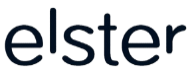 